RESUME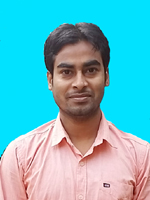 ABBAS E-mail – abbas-393521@2freemail.comOBJECTIVETo obtain a long term career with an organization or institute which as a strong background that provides good opportunity for enhancement of professional and personal skills.Educational Qualification :-PROFESSIONAL QUALIFICATIONS :-COURSE							 		  INSTITUTEPOST GRADUATE DIPLOMA IN COMPUTER APPLICATION / COMPUTER TEACHER TRAINING COURSE (12th Months)		     SITD (ULUBERIA)						 	 WORK EXPERIENCE :- Admin Assistant  cum Receptionist  from january 2018 to till Date.As an Online Operator  6th months in Positive Café,Kaikhali,DumdumOnline work experience 4th years in own cyber café.Behavior Skill : Personal Details :-		Date of Birth		:	18/04/1993		Sex			:	MaleMarital Status		:	MarriedCategory		:	OBC (A)Nationality		:	IndianReligion		:	IslamLanguage Known	:	Bengali ,English,Hindi,Declaration:-All the above information’s are true to best of my knowledge. I’m confident on my ability. If I got               some opportunity in your company then I hope I will prove myself.EXAMINATIONBOARD/UNIVERSITYYEAR OF PASSINGPERCENTAGEMADHYAMIKW.B.B.S.E200961%H.SW.B.C.H.S.E201157%GRADUATE(B.A PASS)C.U201449.41%M.A (HISTORY)V.U(Distance)201855%Interest & Hobbies :Time ManagementMoney ManagementDecision MakingField ProjectTo learn new creative item from internet.